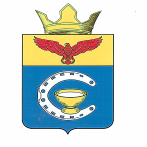 ПроектВОЛГОГРАДСКАЯ ОБЛАСТЬПАЛЛАСОВСКИЙ МУНИЦИПАЛЬНЫЙ РАЙОНАДМИНИСТРАЦИЯ САВИНСКОГО СЕЛЬСКОГО ПОСЕЛЕНИЯПОСТАНОВЛЕНИЕс.Савинка                              «___»_____2021 года                                                                                     № _____«О внесении изменений и дополнений в Постановление № 123 от 01 декабря 2021 года Об утверждении Административного регламентапредоставления муниципальной услуги«Признание граждан  малоимущими в целяхпредоставления им по договорам социальногонайма жилых помещений муниципальногожилищного фонда Савинского сельского поселения»С целью приведения законодательства Савинского сельского поселения в соответствии с действующим законодательством Российской Федерации, руководствуясь статьей 7 Федерального закона от 06 октября 2003 года № 131-ФЗ «Об общих принципах организации местного самоуправления в Российской Федерации», Администрация Савинского сельского поселенияПОСТАНОВЛЯЕТ:       1. Внести изменения и дополнения в постановление администрации Савинского сельского поселения № 123 от 01 декабря 2021 года Об утверждении Административного регламента предоставления муниципальной услуги «Признание граждан  малоимущими в целях предоставления им по договорам социального найма жилых помещений муниципального жилищного фонда Савинского сельского поселения»  (далее- постановление).         1.1.  Подпункт 1 пункта 2.6.1 Раздела 2 Регламента изложить в следующей редакции:            «1) заявление о признании гражданина и членов его семьи, одиноко проживающего гражданина малоимущими в целях предоставления им жилых помещений по договорам социального найма по форме, утвержденной приказом комитета строительства Волгоградской области от 22.11.2019г. № 864-ОД (далее - заявление)».        2. Контроль за исполнением настоящего Постановления оставляю за собой.  3. Настоящее Постановление вступает в силу с момента официального опубликования (обнародования). Глава Савинского                                                             А.И.Коневсельского поселения                                                    Рег. №__/2021г.  		Администрация Савинского сельского поселения                         Палласовского района Волгоградской области404231 с.Савинка, ул.Чапаева 152, Палласовский районВолгоградская область ИНН 3423019576, расчетный счет40204810500000000189 банк ОТДЕЛЕНИЕ ВОЛГОГРАД Г.ВОЛГОГРАД БИК 041806001,ОКПО 04123774,ОКВЭД 75.11.32, тел.57-6-37, email: adm_savinka@mail.ru ___________________________________________________________________               В соответствии с п.2.1 Соглашения о взаимодействии в сфере правотворческой деятельности направляю проект постановления администрации Савинского сельского поселения «О внесении изменений и дополнений в Постановление № 123 от 1 декабря 2021 года Об утверждении Административного регламента предоставления муниципальной услуги «Признание граждан  малоимущими в целях предоставления им по договорам социального найма жилых помещений муниципального жилищного фонда Савинского сельского поселения» для юридического анализа и дачи соответствующего заключения.            Приложение: проект постановления.Глава Савинского           сельского поселения                                                         А.И.Конев  Прокурору  Палласовского района   старшему советнику юстиции  Крютченко С.В. 